О внесении изменений в план деятельности Управления Федеральной службы по надзору в сфере связи, информационных технологий и массовых коммуникаций по Республике Бурятия на 2020годВо исполнение поручения Центрального аппарата Роскомнадзора от 10.11.2020 года исх.№ 04-65019 и в целях сохранения показателей деятельности Управления в сфере массовых коммуникаций приказываю:1. Включить мероприятие систематического наблюдения в отношении ООО «Телерадиокомпания «Ариг Ус» (лицензия № 28717) в план деятельности Управления Федеральной службы по надзору в сфере связи, информационных технологий и массовых коммуникаций по Республике Бурятия на 2020 год. Срок проведения мероприятия с 07.12.2020 по 25.12.2020.2. Помощнику руководителя В.А. Коновалову в течение 3-х дней внести необходимые изменения в соответствующие разделы в План деятельности Управления Федеральной службы по надзору в сфере связи, информационных технологий и массовых коммуникаций по Республике Бурятия на 2020 год, размещенный на официальной странице Управления Роскомнадзора по Республике Бурятия в сети Интернет: 03.rkn.gov.ru.3. Контроль за исполнением настоящего Приказа оставляю за собой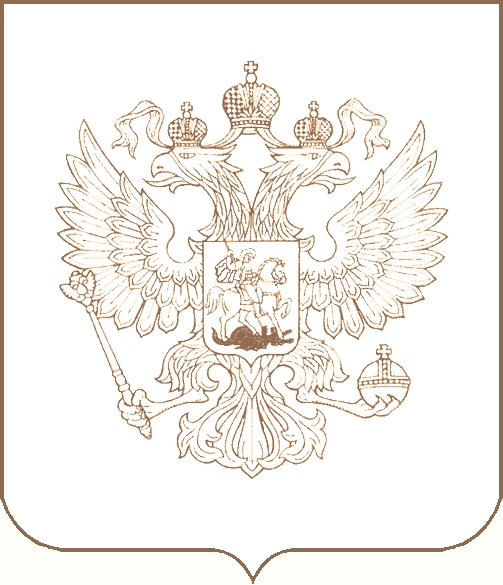 РОСКОМНАДЗОРУПРАВЛЕНИЕ ФЕДЕРАЛЬНОЙ СЛУЖБЫ ПО НАДЗОРУ В СФЕРЕ СВЯЗИ, ИНФОРМАЦИОННЫХ ТЕХНОЛОГИЙ И МАССОВЫХ КОММУНИКАЦИЙПО РЕСПУБЛИКЕ БУРЯТИЯП Р И К А З        11.11.2020                                                                                                                  № 94-ндг. Улан-УдэВрио руководителяА.С. Маркаков